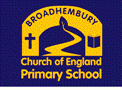 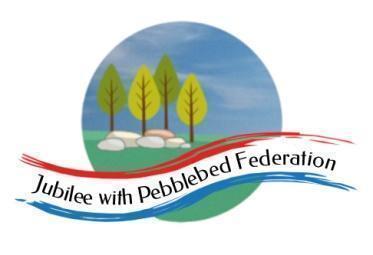                             Class 1 Home Learning for the week beginning 14th December 2020Phonics (30 mins)Reading (30 mins)Writing (30 mins)Maths (30 mins)Afternoon ProjectMondayMake a sandwich for you lunch and see whether you can write the instructions for it. 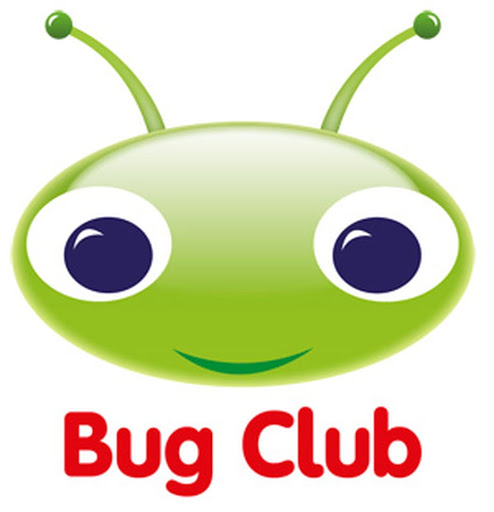 https://www.activelearnprimary.co.uk/login?c=0 Check your account for book allocations. After you have watched the Christmas Story, Use the frame to make a story plan and then re-count the story. Reception –https://whiterosemaths.com/homelearning/early-years/activity-week/ - session 1Year 1/2https://whiterosemaths.com/homelearning/year-1/week-10-geometry-shape/REWatch the video of the Christmas  Storyhttps://www.bbc.co.uk/teach/class-clips-video/religious-studies-ks1-the%20christian-story-of-the-first-christmas/z7fp382 MondayMake a sandwich for you lunch and see whether you can write the instructions for it. https://www.activelearnprimary.co.uk/login?c=0 Check your account for book allocations. After you have watched the Christmas Story, Use the frame to make a story plan and then re-count the story. Reception –https://whiterosemaths.com/homelearning/early-years/activity-week/ - session 1Year 1/2https://whiterosemaths.com/homelearning/year-1/week-10-geometry-shape/REWatch the video of the Christmas  Storyhttps://www.bbc.co.uk/teach/class-clips-video/religious-studies-ks1-the%20christian-story-of-the-first-christmas/z7fp382 MondayMake a sandwich for you lunch and see whether you can write the instructions for it. https://www.activelearnprimary.co.uk/login?c=0 Check your account for book allocations. After you have watched the Christmas Story, Use the frame to make a story plan and then re-count the story. Reception –https://whiterosemaths.com/homelearning/early-years/activity-week/ - session 1Year 1/2https://whiterosemaths.com/homelearning/year-1/week-10-geometry-shape/REWatch the video of the Christmas  Storyhttps://www.bbc.co.uk/teach/class-clips-video/religious-studies-ks1-the%20christian-story-of-the-first-christmas/z7fp382 MondayMake a sandwich for you lunch and see whether you can write the instructions for it. https://www.activelearnprimary.co.uk/login?c=0 Check your account for book allocations. After you have watched the Christmas Story, Use the frame to make a story plan and then re-count the story. Reception –https://whiterosemaths.com/homelearning/early-years/activity-week/ - session 1Year 1/2https://whiterosemaths.com/homelearning/year-1/week-10-geometry-shape/REWatch the video of the Christmas  Storyhttps://www.bbc.co.uk/teach/class-clips-video/religious-studies-ks1-the%20christian-story-of-the-first-christmas/z7fp382 MondayMake a sandwich for you lunch and see whether you can write the instructions for it. https://www.activelearnprimary.co.uk/login?c=0 Check your account for book allocations. After you have watched the Christmas Story, Use the frame to make a story plan and then re-count the story. Reception –https://whiterosemaths.com/homelearning/early-years/activity-week/ - session 1Year 1/2https://whiterosemaths.com/homelearning/year-1/week-10-geometry-shape/REWatch the video of the Christmas  Storyhttps://www.bbc.co.uk/teach/class-clips-video/religious-studies-ks1-the%20christian-story-of-the-first-christmas/z7fp382 MondayMake a sandwich for you lunch and see whether you can write the instructions for it. https://www.activelearnprimary.co.uk/login?c=0 Check your account for book allocations. After you have watched the Christmas Story, Use the frame to make a story plan and then re-count the story. Reception –https://whiterosemaths.com/homelearning/early-years/activity-week/ - session 1Year 1/2https://whiterosemaths.com/homelearning/year-1/week-10-geometry-shape/REWatch the video of the Christmas  Storyhttps://www.bbc.co.uk/teach/class-clips-video/religious-studies-ks1-the%20christian-story-of-the-first-christmas/z7fp382 MondayMake a sandwich for you lunch and see whether you can write the instructions for it. https://www.activelearnprimary.co.uk/login?c=0 Check your account for book allocations. After you have watched the Christmas Story, Use the frame to make a story plan and then re-count the story. Reception –https://whiterosemaths.com/homelearning/early-years/activity-week/ - session 1Year 1/2https://whiterosemaths.com/homelearning/year-1/week-10-geometry-shape/REWatch the video of the Christmas  Storyhttps://www.bbc.co.uk/teach/class-clips-video/religious-studies-ks1-the%20christian-story-of-the-first-christmas/z7fp382 Tuesday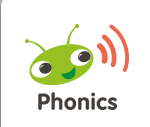 Please log into your Bug Club account where I will  have allocated games for phonics.  ReceptionThis week, practise your phase 2 words with the activities attached. Year 1 Or as alYear 2Prefix, root, suffixhttps://www.activelearnprimary.co.uk/login?c=0 https://www.bbc.co.uk/bitesize/clips/z7x76sg Try to draw an animal camouflaged in its habitatReception –https://whiterosemaths.com/homelearning/early-years/activity-week/  Year 1/2https://whiterosemaths.com/homelearning/year-1/week-10-geometry-shape/ScienceWatch the food chains link https://www.bbc.co.uk/bitesize/clips/z96r82p  Now, can you use the paperchains to make your own foodchain using the words carnivore, herbivore, predator and prey. TuesdayPlease log into your Bug Club account where I will  have allocated games for phonics.  ReceptionThis week, practise your phase 2 words with the activities attached. Year 1 Or as alYear 2Prefix, root, suffixhttps://www.activelearnprimary.co.uk/login?c=0 https://www.bbc.co.uk/bitesize/clips/z7x76sg Try to draw an animal camouflaged in its habitatReception –https://whiterosemaths.com/homelearning/early-years/activity-week/  Year 1/2https://whiterosemaths.com/homelearning/year-1/week-10-geometry-shape/ScienceWatch the food chains link https://www.bbc.co.uk/bitesize/clips/z96r82p  Now, can you use the paperchains to make your own foodchain using the words carnivore, herbivore, predator and prey. TuesdayPlease log into your Bug Club account where I will  have allocated games for phonics.  ReceptionThis week, practise your phase 2 words with the activities attached. Year 1 Or as alYear 2Prefix, root, suffixhttps://www.activelearnprimary.co.uk/login?c=0 https://www.bbc.co.uk/bitesize/clips/z7x76sg Try to draw an animal camouflaged in its habitatReception –https://whiterosemaths.com/homelearning/early-years/activity-week/  Year 1/2https://whiterosemaths.com/homelearning/year-1/week-10-geometry-shape/ScienceWatch the food chains link https://www.bbc.co.uk/bitesize/clips/z96r82p  Now, can you use the paperchains to make your own foodchain using the words carnivore, herbivore, predator and prey. TuesdayPlease log into your Bug Club account where I will  have allocated games for phonics.  ReceptionThis week, practise your phase 2 words with the activities attached. Year 1 Or as alYear 2Prefix, root, suffixhttps://www.activelearnprimary.co.uk/login?c=0 https://www.bbc.co.uk/bitesize/clips/z7x76sg Try to draw an animal camouflaged in its habitatReception –https://whiterosemaths.com/homelearning/early-years/activity-week/  Year 1/2https://whiterosemaths.com/homelearning/year-1/week-10-geometry-shape/ScienceWatch the food chains link https://www.bbc.co.uk/bitesize/clips/z96r82p  Now, can you use the paperchains to make your own foodchain using the words carnivore, herbivore, predator and prey. TuesdayPlease log into your Bug Club account where I will  have allocated games for phonics.  ReceptionThis week, practise your phase 2 words with the activities attached. Year 1 Or as alYear 2Prefix, root, suffixhttps://www.activelearnprimary.co.uk/login?c=0 https://www.bbc.co.uk/bitesize/clips/z7x76sg Try to draw an animal camouflaged in its habitatReception –https://whiterosemaths.com/homelearning/early-years/activity-week/  Year 1/2https://whiterosemaths.com/homelearning/year-1/week-10-geometry-shape/ScienceWatch the food chains link https://www.bbc.co.uk/bitesize/clips/z96r82p  Now, can you use the paperchains to make your own foodchain using the words carnivore, herbivore, predator and prey. TuesdayPlease log into your Bug Club account where I will  have allocated games for phonics.  ReceptionThis week, practise your phase 2 words with the activities attached. Year 1 Or as alYear 2Prefix, root, suffixhttps://www.activelearnprimary.co.uk/login?c=0 https://www.bbc.co.uk/bitesize/clips/z7x76sg Try to draw an animal camouflaged in its habitatReception –https://whiterosemaths.com/homelearning/early-years/activity-week/  Year 1/2https://whiterosemaths.com/homelearning/year-1/week-10-geometry-shape/ScienceWatch the food chains link https://www.bbc.co.uk/bitesize/clips/z96r82p  Now, can you use the paperchains to make your own foodchain using the words carnivore, herbivore, predator and prey. WednesdayPlease log into your Bug Club account where I will  have allocated games for phonics.  ReceptionThis week, practise your phase 2 words with the activities attached. Year 1 Language SessionYear 2Language Sessionhttps://www.activelearnprimary.co.uk/login?c=0 After you have watched the bbc video about Christingle, have a go at making your own paper Christingle using scissors and glue.Reception –https://whiterosemaths.com/homelearning/early-years/activity-week/  Year 1/2https://whiterosemaths.com/homelearning/year-1/week-10-geometry-shape/Christinglehttp://request.org.uk/teachers/teaching-resources/festivals-resources/christmas-festival/christingle/ ThursdayReceptionThis week, practise your phase 2 words with the activities attached. Practise Spelling Shed todayhttps://www.spellingshed.com/en-gb/ https://www.activelearnprimary.co.uk/login?c=0 Can you write a fact file about different Christmas Traditions that you enjoy?  You can plan it today and then write it on the fact file sheet attached tomorrow. Reception –https://whiterosemaths.com/homelearning/early-years/activity-week/Year 1/2https://whiterosemaths.com/homelearning/year-1/week-10-geometry-shape/Art/DTCan you make your own Christmas Party hatFridayReceptionThis week, practise your phase 2 words with the activities attached. Practise Spelling Shed todayhttps://www.spellingshed.com/en-gb/ https://www.activelearnprimary.co.uk/login?c=0 Can you write a fact file about different Christmas Traditions that you enjoy?  You can plan it today and then write it on the fact file sheet attached tomorrow. Reception –https://whiterosemaths.com/homelearning/early-years/activity-week/  Year 1/2https://whiterosemaths.com/homelearning/year-1/week-10-geometry-shape/Have your own Christmas Party at home today.  What have you got that you could use to make a party?  Maybe you could invite your cuddly toys to share your party with you.  Can you make them a party hat like yours? 